Дошкольное отделение № 12 «Дельфин»Муниципальное бюджетное общеобразовательное учреждение«Средняя общеобразовательная школа № 4 им. А. Г. Головко»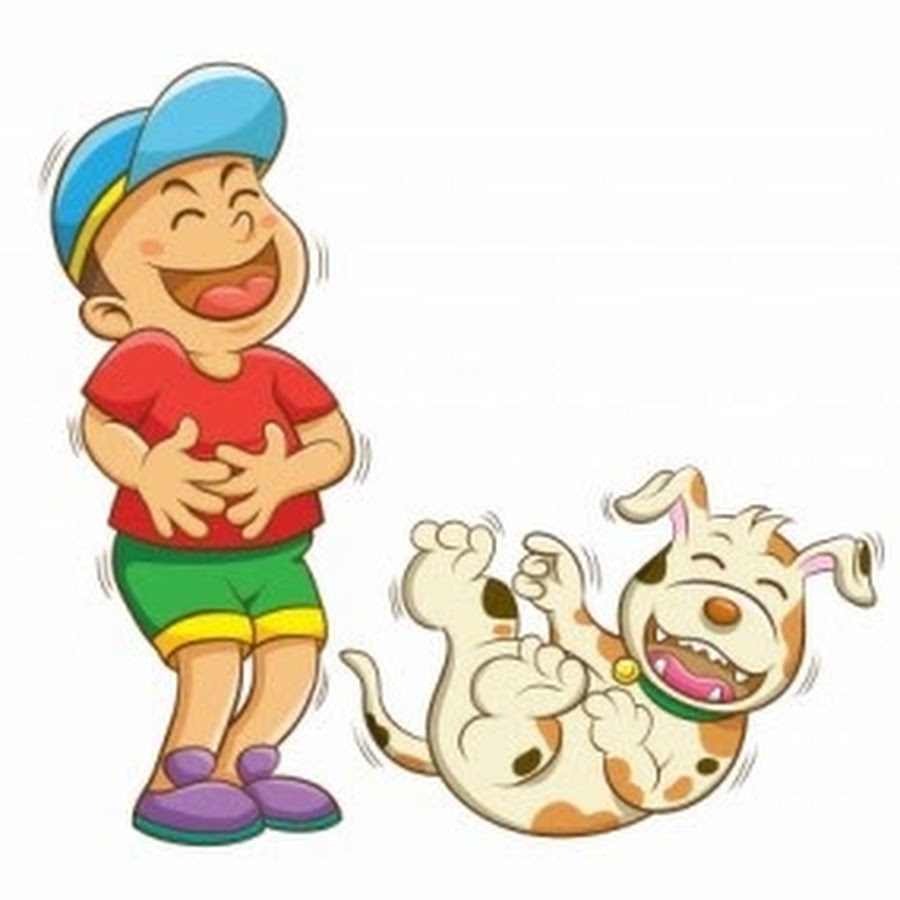  Решение 1 годовой задачиПутешествие в Страну Настроения(подготовительная группа)Подготовили:Воспитатели Михальченко Т.М., Чугунова Я.Д.г. Прохладный  сентябрь   2017Цель занятия:- закрепить знания детей об эмоциях (радость, печаль, гнев, страх, удивление);- научить детей различать эмоции по схематичным изображениям;- научить понимать свои чувства и чувства других людей;- упражнять детей в умении передавать эмоциональное состояние, используя мимику и жесты, а также развивать способности чувствовать настроение в музыке;- развивать эмпатию и воображение, дружелюбие и коллективизм.Материал: пиктограммы эмоциональных состояний, письмо из «Страны Настроения», музыкальные отрывки из мультфильмов, картинки с изображением сказочных героев, «кубик настроения», музыкальные ноты со схематическим изображением различных эмоций.Ход   занятия 1. Упражнение-приветствие «Я люблю»Цель: снятие эмоционального напряжения, образование положительного состоянияДети под спокойную музыку заходят в зал. Зал оформлен в виде лесной поляны.Воспитатель: Дети, посмотрите, какая замечательная лесная полянка. Как хорошо и уютно на ней.А давайте возьмемся за руки и поздороваемся друг с другом волшебными словами. Чтобы не только на полянке, но и у каждого из нас на душе стало тепло-тепло и уютно. (Дети говорят слова, движениями рук, показывая на того к кому обращаются).Я люблю - себя,Я люблю тебя,Я люблю - всех, В этом мой успех.Воспитатель: Какие красивые слова. Давайте скажем их еще раз ласково и нежно, чтобы мы все почувствовали эту любовь (дети эмоционально повторяют слова дважды). От ваших волшебных слов стало ясно и уютно не только на этой полянке, но и у каждого на сердце.Воспитатель: Дети, у меня для вас есть сюрприз. Вот посмотрите, что в моих руках? Да, это письмо, но письмо необычное, это письмо из «Страны Настроения». Вы слышали о такой Стране? Давайте прочитаем его.«Дорогие дети! Если вы любите все интересное, сказочное, и умеете удивляться, вас приглашает в гости «Страна настроения»!»Ну что, детки, отправимся в путешествие? Так как нас ждет дальняя дорога, путешествовать мы будем на волшебном поезде. Скажите, а что нам нужно для того, чтобы сесть в поезд? Верно, нам нужны билеты. А купить мы их можем вот в этой билетной кассе.2. Упражнение «Определи свое настроение»Цель: научить детей определять свое эмоциональное состояниеВоспитатель: Так как путешествие наше необычное, то и кассиры у нас также необычные. Посмотрите, это колобочки и каждый из них показывает нам разное настроение. Как мы можем определить настроение у каждого кассира? У людей также бывает разное настроение, какое именно? Дети, становитесь в очередь и покупайте себе билет у кассира, изображающего такое же настроение, как у вас в настоящее время (дети становятся в очередь и берут у кассиров-колобков пиктограмму со схематическим изображением своего настроения). Все билеты получили? Я буду в этом путешествии вашим проводником. Сдайте все билеты мне и отправляемся. (Дети строят поезд и под музыку начинают двигаться по залу).Первая наша остановка станция «Сказочная».Воспитатель: Скажите мне, вы любите сказки? А много сказочных героев вы знаете? Сейчас мы с вами поиграем в игру.3. Упражнение «Найдите сказочного героя»Цель: развитие умения распознавать эмоциональные состояния персонажей и соотносить их с графическими изображениями.Воспитатель: У меня есть картинки с героями сказок и мультфильмов. А еще волшебный «кубик настроения». Посмотрите, у всех героев одинаковое настроение? Да, разное. Попробуем рассмотреть и изобразить различные настроения наших героев.Каждый ребенок по очереди бросает кубик, называет эмоцию, которая выпала на кубике и находит картинку сказочного героя, изображающего такое же эмоциональное состояние. Правильно выбранную картинку ребенок оставляет у себя, а неправильную кладет обратно.Поехали дальше путешествовать по «Стране Настроения».Следующая наша остановка станция «Музыкальная». (Обратить внимание на деревце с нотами на ветвях).4. Упражнение «Угадай мелодию»Цель: развивать способности чувствовать настроение в музыке.Дети садятся на подушки, у каждого стоит блюдце с двумя нотами.Воспитатель: сейчас мы будем слушать с вами музыкальные отрывки, ваша задача угадать, какое настроение они передают и поднять соответствующую ноту (вспомнить какой бывает музыка?)Наше путешествие еще не закончилась, на очереди новая станция «Цветная5. Упражнение «Укрась озеро»Цель: научить детей передавать эмоциональное состояние, используя различные выразительные средства.(Вспомнить какими цветами мы изображаем радость, а какими грусть)Воспитатель: Дети, вот посмотрите на это лесное озеро, оно кажется вам печальным. Давайте украсим его, каждый возьмите по одному цветочку такого цвета, который изображает ваше настроение сейчас.Воспитатель: Мы сегодня были активными, пришло время нам немного отдохнуть.6. Упражнение-релаксацияЦель: психоэмоциональная разгрузкаВеки хотят спать,Закрываются глаза.Мы тихо засыпаем,Мы погружаемся в сон.И руки сонные стали,И ноги задремали,И мы в эту минутуЛегкие как пушинка.Итог занятия.Воспитатель: Пока мы отдыхали, наше путешествие постепенно подошло к концу. Пора возвращаться домой. А чтобы вернуться домой нам нужно кое-что вспомнить.Беседа воспитателя с детьми:Какую страну мы сегодня посетили?Какая игра была интересная?Что наиболее запомнилось во время путешествия?7. Упражнение «Определи свое настроение»Цель: закрепить умение детей определять свое эмоциональное состояниеВоспитатель: Ну что, дети, соскучились по детскому саду. Пора нам возвращаться назад. Подойдите к кассирам-колобкам, и получите билетики обратно в садик (дети подходят к кассирам и берут билетики с изображением своего настроения).  Я желаю вам, дети, чтобы у вас всегда было хорошее настроение и вы чаще улыбались, так же как и сегодня во время нашего путешествия.